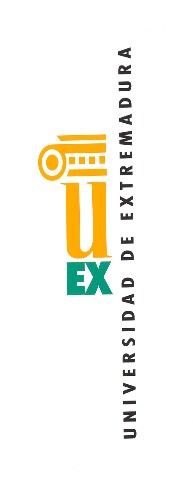 MODELO DE SOLICITUD DE RECONOCIMIENTO DE CRÉDITOS DE LA MATERIA PRÁCTICAS EXTERNAS POR ACREDITACIÓN DE EXPERIENCIA LABORAL/PROFESIONAL O POR FORMACIÓN PRÁCTICA.DATOS DEL SOLICITANTEAPELLIDOS:NOMBRE:DNI:ESTUDIOS QUE CURSA:DIRECCIÓN A EFECTOS DE NOTIFICACIÓNDIRECCIÓN:C.P.:			POBLACIÓN:PROVINCIA:		TFNO.: 			E-mail:DOCUMENTACIÓN APORTADACertificado de realización de prácticas. Sólo para acreditar formación práctica.Contrato de trabajo (fotocopia compulsada). Sólo para acreditar experiencia profesional/laboral.Vida Laboral (original o copia compulsada). Sólo para acreditar experiencia profesional/laboral.Hoja de servicios (original o copia compulsada). Sólo para acreditar experiencia profesional/laboral.Memoria de actividades profesionales (Debidamente sellada por la organización y firmada por quién corresponda). En todos los casos.PLAZOSSolicitud: el mismo que se establezca para realizar la matrícula.Notificación por parte de la facultad en un plazo máximo de tres meses.Cáceres, a        de                                 de 20__Sr. DECANO DE LA FACULTAD DE EMPRESA, FINANZAS Y TURISMO. CÁCERESACTIVIDADES CUYO RECONOCIMIENTO SOLICITAACTIVIDADES CUYO RECONOCIMIENTO SOLICITAACTIVIDADES CUYO RECONOCIMIENTO SOLICITAPERÍODODENOMINACIÓN (inidicar créditos cubiertos)Créditos